Personal Facts and Details Notes There are no Notes for this individual.Sources There are no Source citations for this individual.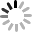 Research Assistant MAPS NOT INSTALLED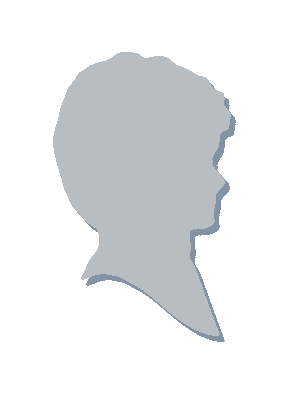 Dering Lee Warner STAINBANK  ‎(I16855)‎ Personal Facts and Details Notes Sources Media Close Relatives Tree Research Assistant ALL Personal Facts and Details Notes Sources Media Close Relatives Tree Research Assistant ALL 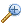 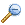 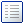 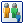 There are no research logs attached to this individual.